Publicado en madrid el 16/06/2016 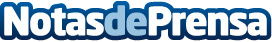 Perder las llaves en verano un problema bastante habitualLa época estival ya está aquí al lado y, como es normal, los día de playa, de paseos por zonas naturales o, simplemente, una vuelta por la ciudad son más que comunes. Lo cierto es que, en verano, es cuando más extravío de llaves se declaran. Será porque todos estamos más contentos y nos fijamos menos o, porque tenemos más tiempo, el caso es que perder las llaves en verano no es para nada extrañoDatos de contacto:Cerrajeros de urgencia en Madridhttps://twitter.com/Cerrajeros_asg606398714Nota de prensa publicada en: https://www.notasdeprensa.es/perder-las-llaves-en-verano-un-problema_1 Categorias: Sociedad Madrid http://www.notasdeprensa.es